The Structure and Properties of SolidsSolids (element or compound) have common characteristics such as compressibility and viscosityDifferences in characteristics include hardness, melting point, mechanical characteristics and conductivityThe differences are due to the differences in the forces between moleculesClassification of SolidsIonic CrystalsIonic compounds form crystal lattice structuresLarge variety of shapesRelatively hard but brittle solidsConduct electricity in liquid state but not as a solidHigh melting points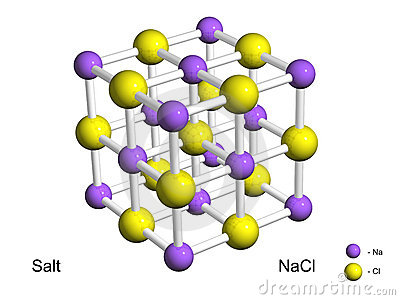 Diagram: Salt crystal – alternating positive and negative charged ionsMetallic CrystalMetals have a continuous compact crystal structureProperties are the result of bonding between fixed positive nuclei and mobile “loose” valence electrons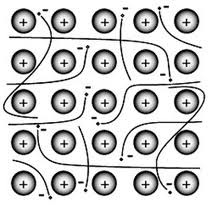 Diagram: Metallic Bonding – a sea of negative electrons flowing freely amongst positive nucleiExplaining Metal PropertiesMolecular CrystalsExamples: iodine, sulphur, ice, solid carbon dioxide, waxy solids (large hydrocarbons), polymers (plastics)Generally, low melting points, not hard, do not conduct electricityMolecules are arranged in a crystal lattice structureOnly intermolecular forces are Van der WaalsThus very weak forces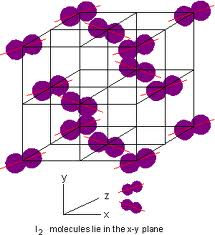 Diagram: Iodine Molecular CrystalCovalent CrystalsExamples: diamond, quartz, graphiteMassive aggregates of atoms covalently sharing electronsGenerally contain carbon and/or siliconTend to be exceptionally hard, have high melting points, insoluble in water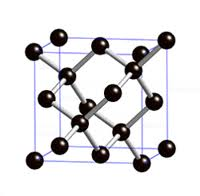 Diagram: Diamond – each carbon atom makes four linkages. The four C-C bonds are of equal strength. Strength of diamond makes it useful component of cutting tools.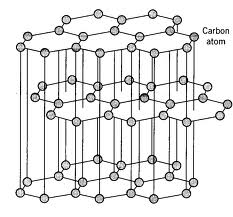 Diagram: Graphite – uses only 3 linkages to other carbons. Therefore, there are layers of carbons that are not bonded. Unused electrons are free to move throughout the layers. Allows graphite to conduct electricity. Allows the layers of graphite it glide over each other. Graphite is useful as a lubricant and in pencils.ClassificationElements combinedExampleIonicMetal + non-metalNaClMetallicMetal(s)Cu, CuZn3MolecularNonmetal(s)I2, H2OCovalent networkMetalloids/carbonC, SiO2PropertyExplanationShiny, silveryValence electrons absorb and re-emit the energy from all wavelengths of visible and near-visible lightFlexibleNondirectional bonds mean the the planes of atoms can slide over each other while remaining bondedElectrical conductivityValence electrons can freely move throughout the metal; a battery can force additional electrons onto one end of a metal sample and remove other electrons form the other endHard solidsElectron sea surrounding all positive centres producing strong bondingCrystallineElectrons provide the “electrostatic glue” holding the atomic centres together producing structures that are continuous and closely packed